نحوه‌ی جستجوی پایان‌نامهوارد کردن آدرس کتابخانه : http://d-lib.atu.ac.ir/انتخاب گزینه ورود برای وارد شدن به صفحه کاربری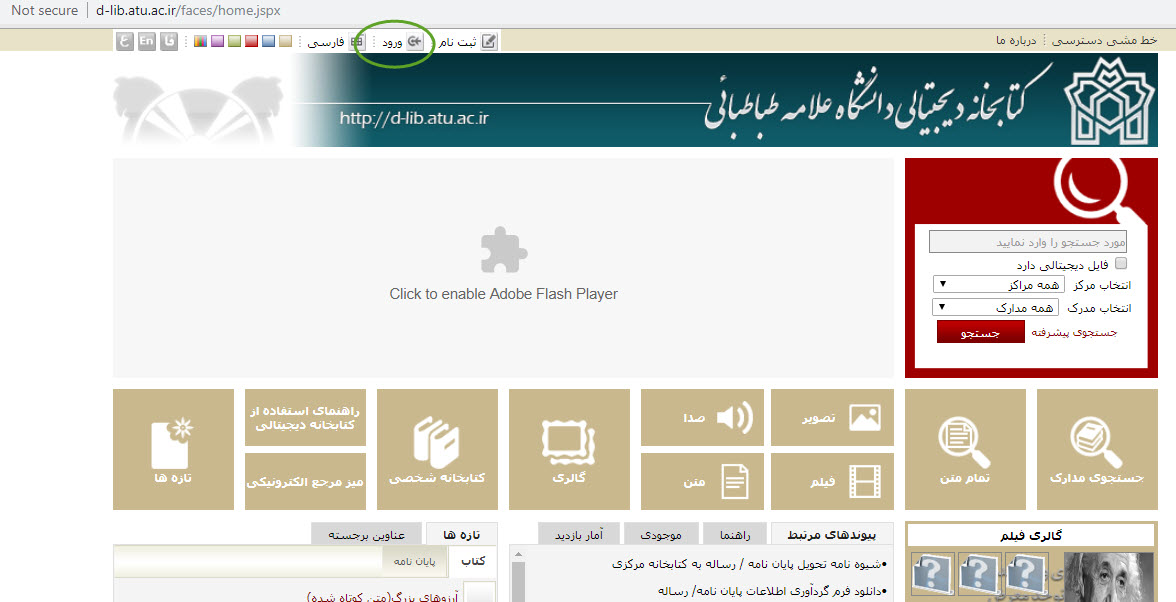 وارد کردن شماره دانشجویی برای نام کاربر و کلمه عبور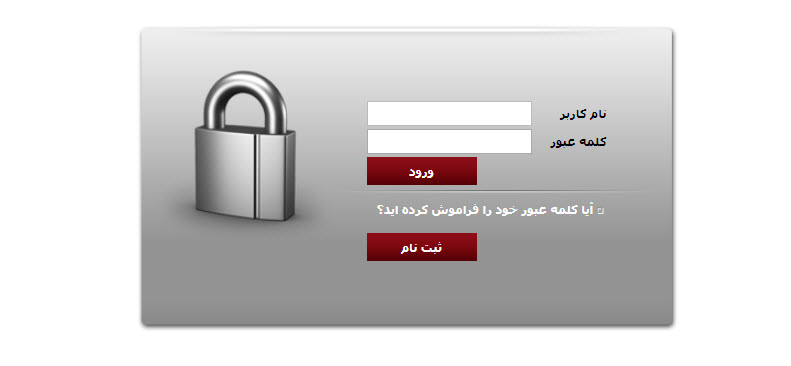 چک کردن اطلاعات کاربری، وارد کردن عنوان پایان‌نامه مورد نظر، انتخاب کتابخانه مرکزی به عنوان محل نگهداری، جستجو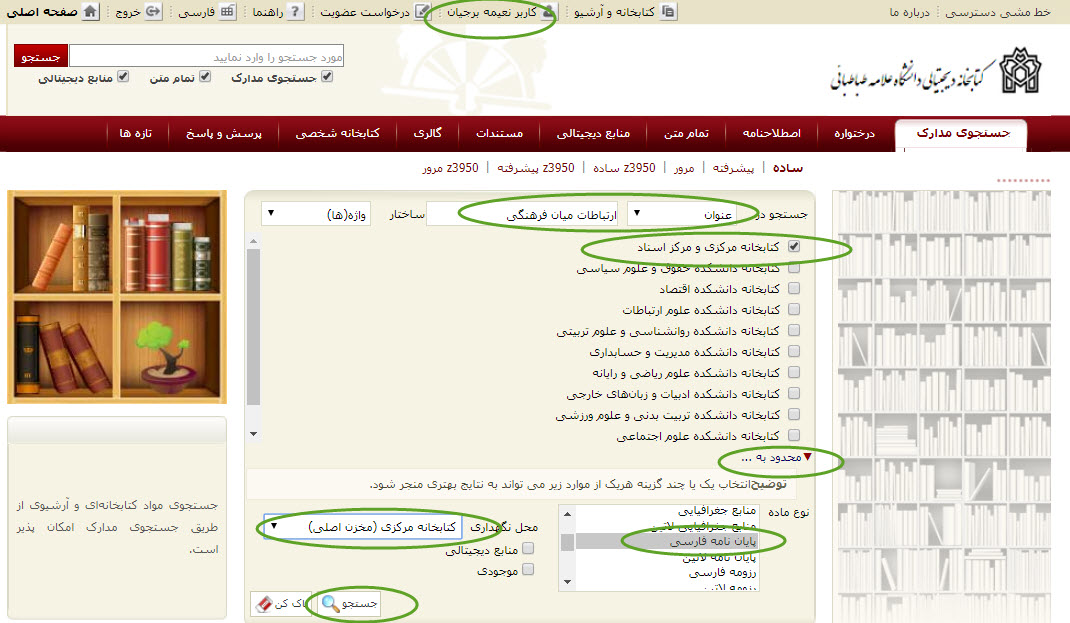 چک کردن اطلاعات پایان‌نامه مورد نظر و انتخاب گزینه پیوست‌ها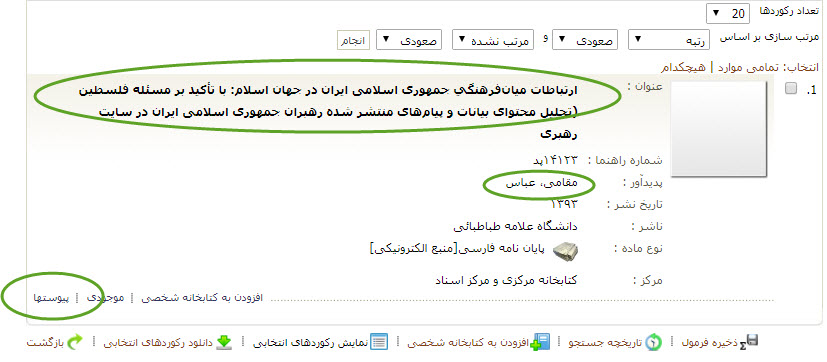 انتخاب گزینه نمایش در انتهای صفحه باز شده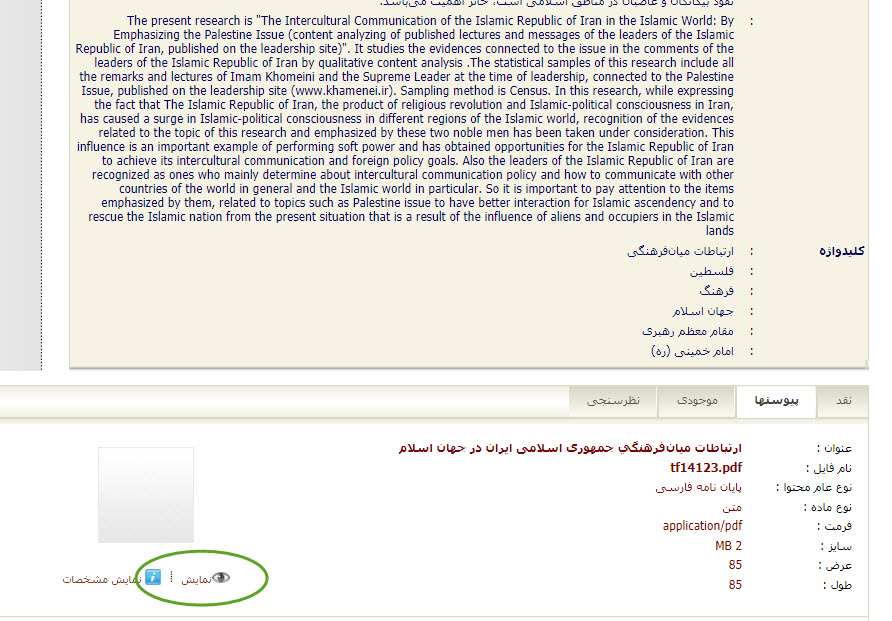 استفاده از ابزارهای بالای صفحه برای تورق پایان‌نامه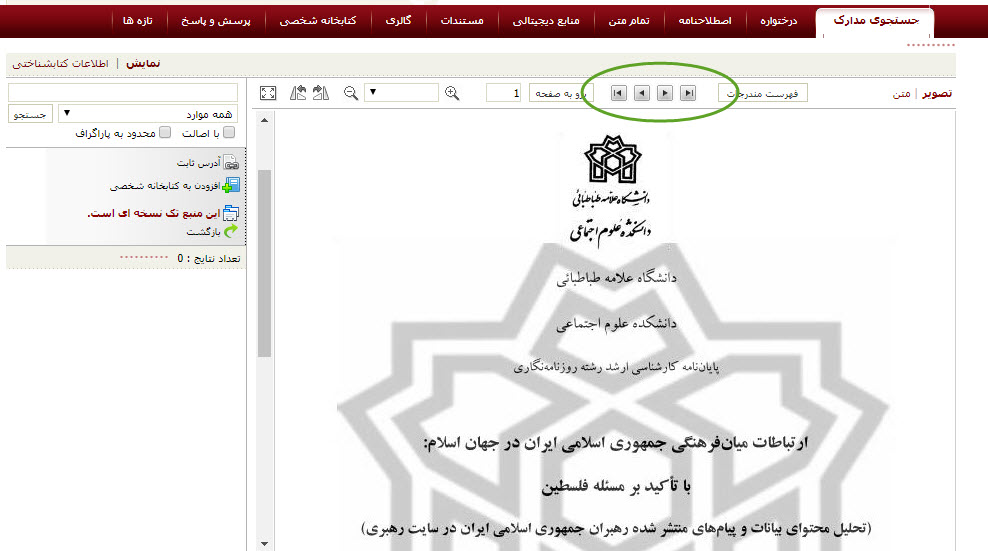 